Supplemental document for Fast Track Request for Generic Clearance: 0651-0080; Vendor Portal SurveyThis document displays the logic used by the Vendor Portal survey on questions 4, 6, 8, and 10.  The survey uses participant answers to determine the next question when individuals answer these four questions.  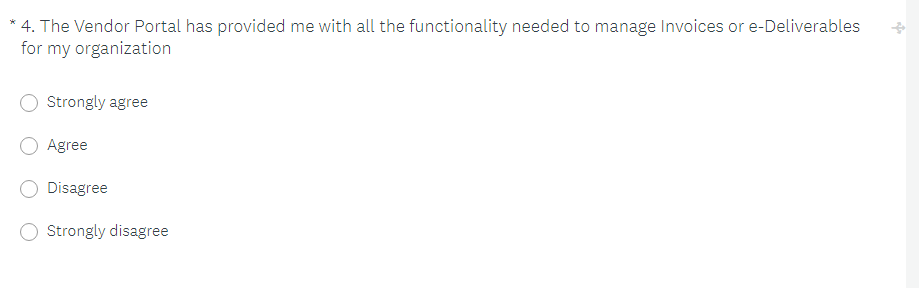 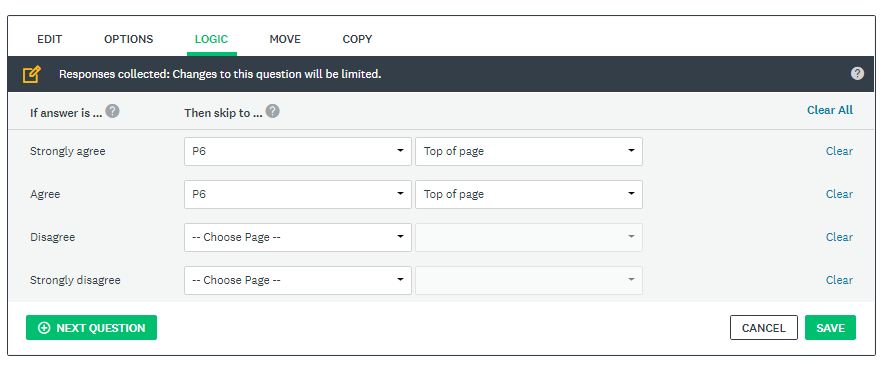 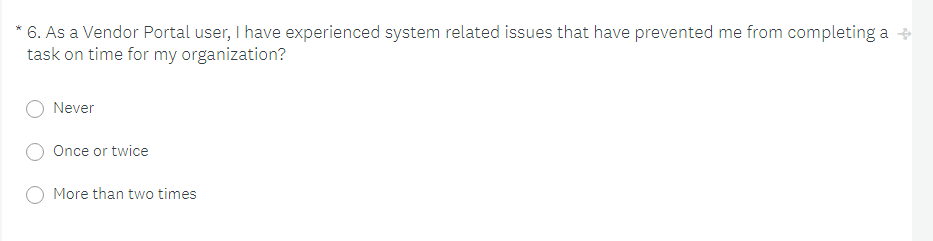 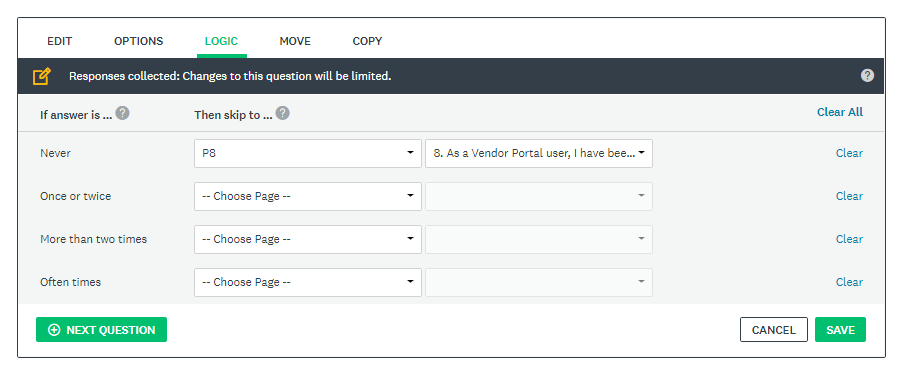 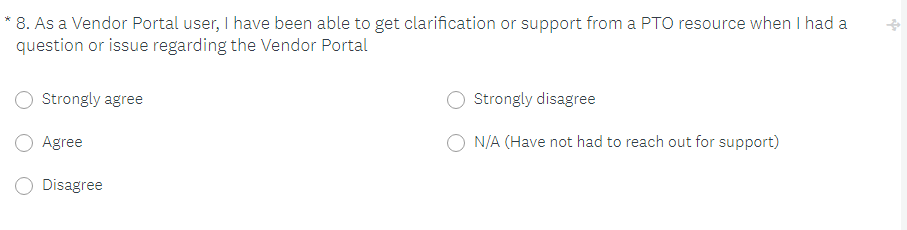 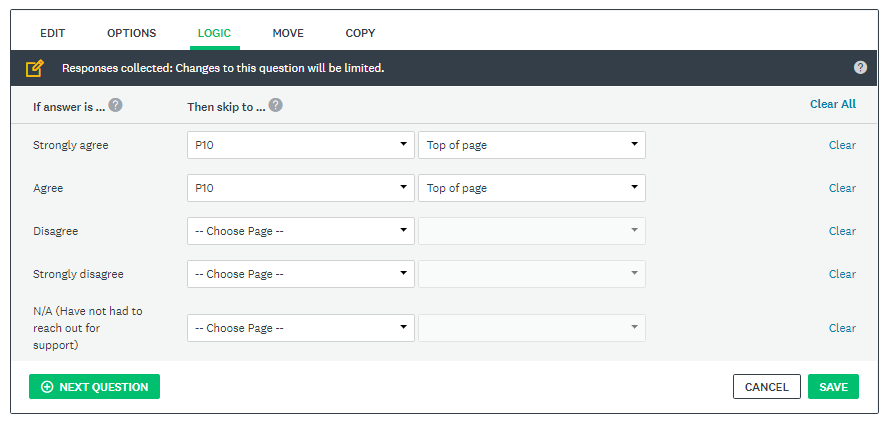 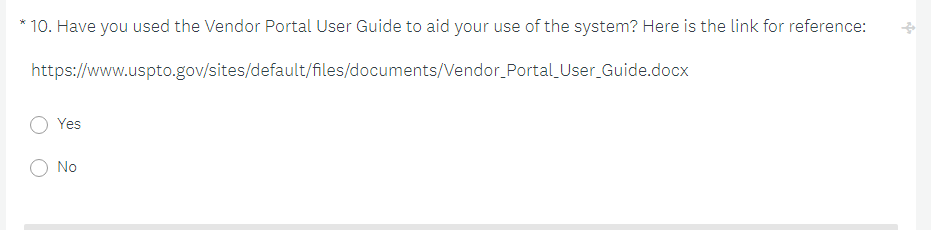 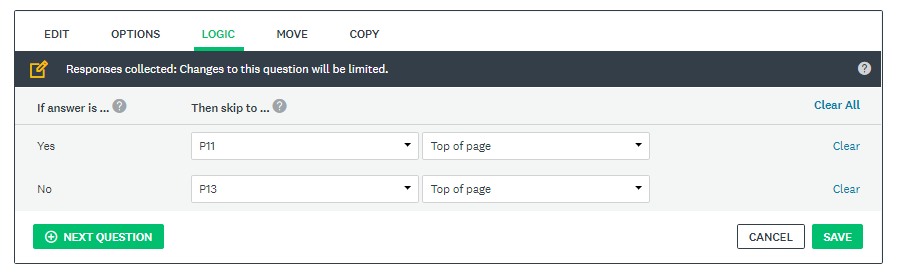 